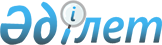 О бюджете сельского округа Жанакурылыс на 2023-2025 годыРешение Аральского районного маслихата Кызылординской области от 26 декабря 2022 года № 345.
      В соответствии с пунктом 2 статьи 75 Кодекса Республики Казахстан "Бюджетный кодекс Республики Казахстан", пунктом 2-7 статьи 6 Закона Республики Казахстан "О местном государственном управлении и самоуправлении в Республики Казахстан" Аральский районный маслихат РЕШИЛ:
      1. Утвердить бюджет сельского округа Жанакурылыс на 2023-2025 годы согласно приложениям 1, 2 и 3, в том числе на 2023 год в следующих объемах:
      1) доходы – 55 536 тысяч тенге, в том числе:
      налоговые поступления – 1 469 тысяч тенге;
      неналоговые поступления – 0;
      поступления от продажи основного капитала – 0;
      поступления трансфертов – 54 067 тысяч тенге;
      2) затраты – 55 536 тысяч тенге;
      3) чистое бюджетное кредитование – 0;
      бюджетные кредиты – 0;
      погашение бюджетных кредитов– 0;
      4) сальдо по операциям с финансовыми активами – 0;
      приобретение финансовых активов – 0;
      поступления от продажи финансовых активов государства – 0;
      5) дефицит (профицит) бюджета – 0;
      6) финансирование дефицита (использование профицита) бюджета – 0;
      поступления займов – 0;
      погашение займов – 0.
      Сноска. Пункт 1 - в редакции решения Аральского районного маслихата Кызылординской области от 12.09.2023 № 89 (вводится в действие с 01.01.2023).


      2. Утвердить перечень бюджетных программ, не подлежащих секвестру в процессе исполнения бюджета сельского округа Жанакурылыс на 2023 год согласно приложения 4.
      3. Настоящее решение вводится в действие с 1 января 2023 года. Бюджет сельского округа Жанакурылыс на 2023 год
      Сноска. Приложение 1 - в редакции решения Аральского районного маслихата Кызылординской области от 12.09.2023 № 89 (вводится в действие с 01.01.2023). Бюджет сельского округа Жанакурылыс на 2024 год Бюджет сельского округа Жанакурылыс на 2025 год Перечень бюджетных программ, не подлежащих секвестру в процессе исполнения бюджета сельского округа Жанакурылыс на 2023 год
					© 2012. РГП на ПХВ «Институт законодательства и правовой информации Республики Казахстан» Министерства юстиции Республики Казахстан
				
      Секретарь Аральского районного маслихата 

Б. Турахметов
Приложение 1 к решению
Аральского районного маслихата
от "26" декабря 2022 года № 345
Категория 
Категория 
Категория 
Категория 
Сумма на 
2023 год
тысяч тенге
Класс
Класс
Класс
Сумма на 
2023 год
тысяч тенге
Подкласс
Подкласс
Сумма на 
2023 год
тысяч тенге
Наименование
Сумма на 
2023 год
тысяч тенге
1
2
3
4
5
1. Доходы
55 536
1
Налоговые поступления
1 469
04
Hалоги на собственность
1 467
1
Hалоги на имущество
35
3
Земельный налог
15
4
Налог на транспортные средства
1 417
05
Внутренние налоги на товары, работы и услуги
2
3
Плата за пользование земельными участками
2
4
Поступления трансфертов
54 067
02
Трансферты из вышестоящих органов государственного управления
54 067
3
Трансферты из бюджета района (города областного значения) 
54 067
Функциональная группа
Функциональная группа
Функциональная группа
Функциональная группа
Сумма на 
2023 год
Администратор бюджетных программ
Администратор бюджетных программ
Администратор бюджетных программ
Сумма на 
2023 год
Программа
Программа
Сумма на 
2023 год
Наименование
Сумма на 
2023 год
2. Расходы
55 536
01
Государственные услуги общего характера
34 927
124
Аппарат акима города районного значения, села, поселка, сельского округа
34 927
001
Услуги по обеспечению деятельности акима города районного значения, села, поселка, сельского округа
34 927
05
Здровоохраннение 
227
Аппарат акима города районного значения, села, поселка, сельского округа
227
02
Организация вэкстренных случаяхдоставки тяжелобольных людей доближайшей организации здровоохранения, оказывающейврачебнуюпомощ
227
07
Жилищно-коммунальное хозяйство
4 283
124
Аппарат акима города районного значения, села, поселка, сельского округа
4 283
008
Освещение улиц населенных пунктов
1 022
009
Обеспечение санитарии населенных пунктов
261
011
Благоустройство и озеленение населенных пунктов
3 000
08
Культура, спорт, туризм и информационное пространство
16 099
124
Аппарат акима города районного значения, села, поселка, сельского округа
16 099
006
Поддержка культурно-досуговой работы на местном уровне
16 099
3.Чистое бюджетное кредитование
0
Бюджетные кредиты
0
5
Погашение бюджетных кредитов
0
4. Сальдо по операциям с финансовыми активами
0
Приобретение финансовых активов
0
5. Дефицит (профицит) бюджета
0
6. Финансирование дефицита (использование профицита) бюджета
0
8
Используемые остатки бюджетных средств
101,2
1
 Свободные остатки бюджетных средств
101,2
01
Свободные остатки бюджетных средств
101,2
2
Остатки бюджетных средств на конец отчетного перида
0
01
Остатки бюджетных средств на конец отчетного перида
0Приложение 2 к решению
Аральского районного маслихата
от "26" декабря 2022 года № 345
Категория 
Категория 
Категория 
Категория 
Сумма на
2024 год
тысяч тенге
Класс 
Класс 
Класс 
Сумма на
2024 год
тысяч тенге
Подкласс
Подкласс
Сумма на
2024 год
тысяч тенге
Наименование 
Сумма на
2024 год
тысяч тенге
1
2
3
4
5
1. Доходы
56 998
1
Налоговые поступления
1 536
01
Подоходный налог
0
2
Индивидуальный подоходный налог
0
04
Hалоги на собственность
1 534
1
Hалоги на имущество
37
3
Земельный налог
16
4
Налог на транспортные средства
1 481
05
Внутренние налоги на товары, работы и услуги
2
3
Плата за пользование земельными участками
2
4
Поступления трансфертов
55 462
02
Трансферты из вышестоящих органов государственного управления
55 462
3
Трансферты из бюджета района (города областного значения) 
55 462
Функциональная группа
Функциональная группа
Функциональная группа
Функциональная группа
Сумма на 
2024 год
Администратор бюджетных программ
Администратор бюджетных программ
Администратор бюджетных программ
Сумма на 
2024 год
Программа
Программа
Сумма на 
2024 год
Наименование
Сумма на 
2024 год
2. Расходы
56 998
01
Государственные услуги общего характера
36 802
124
Аппарат акима города районного значения, села, поселка, сельского округа
36 802
001
Услуги по обеспечению деятельности акима города районного значения, села, поселка, сельского округа
36 802
05
Здравоохранение
237
124
Аппарат акима района в городе, города районного значения, поселка, села, сельского округа
237
002
Организация в экстренных случаях доставки тяжелобольных людей до ближайшей организации здравоохранения, оказывающей врачебную помощь
237
07
Жилищно-коммунальное хозяйство
1 341
124
Аппарат акима города районного значения, села, поселка, сельского округа
1 341
008
Освещение улиц населенных пунктов
1 068
009
Обеспечение санитарии населенных пунктов
273
08
Культура, спорт, туризм и информационное пространство
18 618
124
Аппарат акима города районного значения, села, поселка, сельского округа
18 618
006
Поддержка культурно-досуговой работы на местном уровне
18 618
3.Чистое бюджетное кредитование
0
Бюджетные кредиты
0
5
Погашение бюджетных кредитов
0
4. Сальдо по операциям с финансовыми активами
0
Приобретение финансовых активов
0
5. Дефицит (профицит) бюджета
0
6. Финансирование дефицита (использование профицита) бюджета
0Приложение 3 к решению
Аральского районного маслихата
от "26" декабря 2022 года № 345
Категория 
Категория 
Категория 
Категория 
Сумма на
2025 год
тысяч тенге
Класс 
Класс 
Класс 
Сумма на
2025 год
тысяч тенге
Подкласс
Подкласс
Сумма на
2025 год
тысяч тенге
Наименование 
Сумма на
2025 год
тысяч тенге
1
2
3
4
5
1. Доходы
62 061
1
Налоговые поступления
1 590
01
Подоходный налог
0
2
Индивидуальный подоходный налог
0
04
Hалоги на собственность
1 588
1
Hалоги на имущество
38
3
Земельный налог
17
4
Налог на транспортные средства
1 533
05
Внутренние налоги на товары, работы и услуги
2
3
Плата за пользование земельными участками
2
4
Поступления трансфертов
60 471
02
Трансферты из вышестоящих органов государственного управления
60 471
3
Трансферты из бюджета района (города областного значения) 
60 471
Функциональная группа
Функциональная группа
Функциональная группа
Функциональная группа
Сумма на 
2025 год
Администратор бюджетных программ
Администратор бюджетных программ
Администратор бюджетных программ
Сумма на 
2025 год
Программа
Программа
Сумма на 
2025 год
Наименование
Сумма на 
2025 год
2. Расходы
62 061
01
Государственные услуги общего характера
38 894
124
Аппарат акима города районного значения, села, поселка, сельского округа
38 894
001
Услуги по обеспечению деятельности акима города районного значения, села, поселка, сельского округа
38 894
05
Здравоохранение
245
124
Аппарат акима района в городе, города районного значения, поселка, села, сельского округа
245
002
Организация в экстренных случаях доставки тяжелобольных людей до ближайшей организации здравоохранения, оказывающей врачебную помощь
245
07
Жилищно-коммунальное хозяйство
1 388
124
Аппарат акима города районного значения, села, поселка, сельского округа
1 388
008
Освещение улиц населенных пунктов
1 105
009
Обеспечение санитарии населенных пунктов
283
08
Культура, спорт, туризм и информационное пространство
21 534
124
Аппарат акима города районного значения, села, поселка, сельского округа
21 534
006
Поддержка культурно-досуговой работы на местном уровне
21 534
3.Чистое бюджетное кредитование
0
Бюджетные кредиты
0
5
Погашение бюджетных кредитов
0
4. Сальдо по операциям с финансовыми активами
0
Приобретение финансовых активов
0
5. Дефицит (профицит) бюджета
0
6. Финансирование дефицита (использование профицита) бюджета
0Приложение 4 к решению
Аральского районного маслихата
от "26" декабря 2022 года № 345
№
Наименование
Здравоохранение
Организация в экстренных случаях доставки тяжелобольных людей до ближайшей организации здравоохранения, оказывающей врачебную помощь